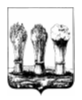 Управление транспорта и связи города Пензы            __________________________________________________________________________________________________________________________________________________________________________________________________________________АДМИНИСТРАЦИЯ ГОРОДА ПЕНЗЫП Р И К А З от «08» августа 2016  года № 72 О внесении изменений в сведения о муниципальном маршруте регулярных перевозок города Пензы № 12В соответствии с Положением по организации транспортного обслуживания населения автомобильным транспортом и городским наземным электрическим транспортом на муниципальных маршрутах регулярных перевозок города Пензы, утвержденным постановлением администрации города Пензы от 31.12.2015 № 2308, на основании обращения ИП Крашенинниковой Е.В.,ПРИКАЗЫВАЮ:Установить следующие класс и максимальное количество транспортных средств, которые могут использоваться для перевозки пассажиров по муниципальному маршруту регулярных перевозок города Пензы № 12 «Пенза-I – Военный городок № 2»:- автобус малого класса – 10 ед.2. Внести в приложение к приказу начальника Управления транспорта и связи города Пензы от 28.12.2015 г. № 96 «Об утверждении Реестра муниципальных маршрутов регулярных перевозок города Пензы» (далее по тексту - Приложение) следующие изменения:2.1. Содержание столбца 9 строки 24 изложить в следующей редакции: «Автобусы малого класса – 10 ед.»;2.2. Содержание столбца 13 строки 24 изложить в следующей редакции: «ТС категории М2 и М3 полной вместимостью от 14 до 43 человек (по местам для сидения от 14 до 23)».3.Главному специалисту Управления транспорта и связи города Пензы Садовову А.С.:3.1.Внести соответствующие сведения о маршруте № 12 в Реестр муниципальных маршрутов регулярных перевозок города Пензы;3.2.Опубликовать настоящий приказ на официальном сайте администрации города Пензы в разделе «Транспорт и связь» в информационно-телекоммуникационной сети Интернет.4. Настоящий приказ вступает в силу со дня включения измененных сведений о маршруте № 12 в Реестр муниципальных маршрутов регулярных перевозок города Пензы.5. Контроль за выполнением настоящего приказа возложить на заместителя начальника Управления транспорта и связи города Пензы.И.о. начальника Управления					      М.А. Иванкин